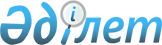 О проекте Указа Президента Республики Казахстан "О внесении изменений в Указ Президента Республики Казахстан от 2 апреля 2010 года № 962 "О Концепции формирования и использования средств Национального фонда Республики Казахстан" и выделении целевого трансферта из Национального фонда Республики Казахстан"Постановление Правительства Республики Казахстан от 8 июня 2013 года № 589      Правительство Республики Казахстан ПОСТАНОВЛЯЕТ:

      внести на рассмотрение Президента Республики Казахстан проект Указа Президента Республики Казахстан «О внесении изменений в Указ Президента Республики Казахстан от 2 апреля 2010 года № 962 «О Концепции формирования и использования средств Национального фонда Республики Казахстан» и выделении целевого трансферта из Национального фонда Республики Казахстан».      Премьер-Министр

      Республики Казахстан                      С. Ахметов О внесении изменений в Указ Президента Республики Казахстан

от 2 апреля 2010 года № 962 «О Концепции формирования и

использования средств Национального фонда Республики Казахстан»

и выделении целевого трансферта из Национального фонда

Республики Казахстан      ПОСТАНОВЛЯЮ:

      1. Внести в Указ Президента Республики Казахстан от 2 апреля 2010 года № 962 «О Концепции формирования и использования средств Национального фонда Республики Казахстан» (САПП Республики Казахстан, 2010 г., № 27, ст. 203; 2012 г., № 40, ст. 520; 2012 г., № 77-78, ст. 1133) следующие изменения:

      в Концепции формирования и использования средств Национального фонда Республики Казахстан, одобренной вышеназванным Указом:

      в подразделе 2 раздела 4 «Порядок формирования и использования средств Национального фонда Республики Казахстан»:

      часть первую изложить в следующей редакции:

      «В соответствии с новым подходом по использованию средств, начиная с 2011 года, нововведением является фиксирование гарантированного трансферта в республиканский бюджет в абсолютном значении в размере 8 млрд. долларов США. Финансирование других видов расходов, в том числе приобретение казахстанских ценных бумаг субъектов государственного, квазигосударственного и частного секторов, кредитование юридических и физических лиц, использование активов в качестве обеспечения исполнения обязательств, кроме выделения целевых трансфертов из Национального фонда в республиканский бюджет на цели, определяемые Президентом Республики Казахстан, запрещено.»;

      части вторую и седьмую исключить.

      2. Выделить целевой трансферт из Национального фонда Республики Казахстан в размере 25,5 млрд. тенге, передаваемый в республиканский бюджет на 2013 год для строительства автомобильных дорог Астана-Алматы, Астана-Павлодар.

      2. Настоящий Указ вводится в действие с момента введения в действие Закона Республики Казахстан «О внесении изменений и дополнений в некоторые законодательные акты Республики Казахстан по вопросам разграничения полномочий между органами государственного управления».      Президент

      Республики Казахстан                     Н.Назарбаев
					© 2012. РГП на ПХВ «Институт законодательства и правовой информации Республики Казахстан» Министерства юстиции Республики Казахстан
				